	Vadovaudamasi Lietuvos Respublikos vietos savivaldos įstatymo 16 straipsnio 2 dalies 26 punktu, Lietuvos Respublikos valstybės ir savivaldybių turto valdymo, naudojimo ir disponavimo juo įstatymo 16 straipsnio 3 dalimi, Pagėgių savivaldybei nuosavybės teise priklausančio turto valdymo, naudojimo ir disponavimo juo ataskaitos rengimo tvarkos aprašo, patvirtinto Pagėgių savivaldybės tarybos 2021 m. vasario 18 d. sprendimu Nr. T-25 „Dėl Pagėgių savivaldybei nuosavybės teise priklausančio turto valdymo, naudojimo ir disponavimo juo ataskaitos rengimo tvarkos aprašo patvirtinimo“, 9 punktu, Pagėgių savivaldybės taryba nusprendžia:	 1. Pritarti Pagėgių savivaldybei nuosavybės teise priklausančio turto valdymo, naudojimo ir disponavimo juo ataskaitai (pridedama). 	2. Sprendimą paskelbti Pagėgių savivaldybės interneto svetainėje www.pagegiai.lt.	Šis sprendimas gali būti skundžiamas Lietuvos administracinių ginčų komisijos Klaipėdos apygardos skyriui (H.Manto g. 37, 92236 Klaipėda) Lietuvos Respublikos ikiteisminio administracinių ginčų nagrinėjimo tvarkos įstatymo nustatyta tvarka arba Regionų apygardos administracinio teismo Klaipėdos rūmams (Galinio Pylimo g. 9, 91230 Klaipėda) Lietuvos Respublikos administracinių bylų teisenos įstatymo nustatyta tvarka per 1 (vieną) mėnesį nuo sprendimo paskelbimo dienos.SUDERINTA:Administracijos direktorė                                                                              Dalija Irena Einikienė  Dokumentų valdymo ir teisės skyriausvyresnioji specialistė                                                                                      Ingrida ZavistauskaitėDokumentų valdymo ir teisės skyriaus vyriausioji specialistė(kalbos ir archyvo tvarkytoja)			            Laimutė MickevičienėParengė  Laimutė Šegždienė,Turto ir ūkio skyriaus vedėja                                                                    PRITARTA                                                                                               Pagėgių savivaldybės tarybos                                                                                                        2022 m. rugpjūčio 25 d. sprendimu                                                           Nr. T-PAGĖGIŲ SAVIVALDYBEI NUOSAVYBĖS TEISE PRIKLAUSANČIO TURTO VALDYMO, NAUDOJIMO IR DISPONAVIMO JUO ATASKAITAPAGAL 2021 M. GRUODŽIO 31 D. DUOMENISI. NEFINANSINIS TURTAS               (Pateikimo valiuta ir tikslumas: eurais)II. FINANSINIS TURTAS IR ĮSIPAREIGOJIMAI___________________________________                                                                                              Pagėgių savivaldybės tarybos                   veiklos reglamento                   2 priedasSPRENDIMO PROJEKTO „DĖL PRITARIMO PAGĖGIŲ SAVIVALDYBEI NUOSAVYBĖS TEISE PRIKLAUSANČIO TURTO VALDYMO, NAUDOJIMO IR DISPONAVIMO JUO ATASKAITAI“   AIŠKINAMASIS RAŠTAS2022-08-10        	1. Parengto projekto tikslai ir uždaviniai: pritarti Pagėgių savivaldybei nuosavybės teise priklausančio turto valdymo, naudojimo ir disponavimo juo ataskaitai.            2. Kaip šiuo metu yra sureguliuoti projekte aptarti klausimai: Pagėgių savivaldybei nuosavybės teise priklausančio turto valdymo, naudojimo ir disponavimo juo ataskaitas rengia savivaldybės biudžetinės įstaigos, savivaldybės įmonės, savivaldybės viešosios įstaigos, valdančios, naudojančios savivaldybei nuosavybės teise priklausantį turtą ir juo disponuojančios. 	Į Turto ataskaitą įtrauktas visas Savivaldybei nuosavybės teise priklausantis turtas ir visi Savivaldybės įsipareigojimai, tai yra kiekvienos Savivaldybės biudžetinės įstaigos, išteklių fondo, Savivaldybės valdomų įmonių valdomas Savivaldybei nuosavybės teise priklausantis turtas ir įsipareigojimai.	 Turto ataskaita rengiama metinių finansinių ataskaitų pagrindu, ataskaitiniais metais galiojusia Lietuvos Respublikos nacionaline valiuta. Turtas ir įsipareigojimai turto ataskaitoje pateikiami balansine verte.	Subjektai kiekvienais metais iki balandžio 15 d. Turto ataskaitą teikia Savivaldybės administracijos Turto ir ūkio skyriui. Turto ir ūkio skyrius parengia suvestinę Turto ataskaitą, aiškinamąjį rašą ir kiekvienais metais teikia  juos Savivaldybės tarybai.     	 3. Kokių teigiamų rezultatų laukiama: priėmus šį sprendimą bus gauta lėšų, jos kaupiamos  Pagėgių savivaldybės socialinio būsto plėtrai.      	4. Galimos neigiamos priimto projekto pasekmės ir kokių priemonių reikėtų imtis, kad tokių pasekmių būtų išvengta:  priėmus sprendimą neigiamų pasekmių nenumatoma.     	5. Kokius galiojančius aktus (tarybos, mero, savivaldybės administracijos direktoriaus)reikėtų pakeisti ir panaikinti, priėmus sprendimą pagal teikiamą projektą: kitų galiojančių aktų keisti ar naikinti nereikės.   	 6. Jeigu priimtam sprendimui reikės kito tarybos sprendimo, mero potvarkio ar administracijos direktoriaus įsakymo, kas ir kada juos turėtų parengti: Pagėgių savivaldybės administracijos Turto ir ūkio skyrius.    	7. Ar reikalinga atlikti sprendimo projekto antikorupcinį vertinimą: reikalinga.    	8. Sprendimo vykdytojai ir įvykdymo terminai, lėšų, reikalingų sprendimui įgyvendinti, poreikis (jeigu tai numatoma – derinti su Finansų skyriumi): Papildomų lėšų sprendimui įgyvendinti nereikės.   	 9. Projekto rengimo metu gauti specialistų vertinimai ir išvados, ekonominiai apskaičiavimai (sąmatos)  ir konkretūs finansavimo šaltiniai: atliktas turto vertinimas.  	 10. Projekto rengėjas ar rengėjų grupė. Turto ir ūkio skyriaus vedėja Laimutė Šegždienė, tel. 8 441 70 410.    	11. Kiti, rengėjo nuomone,  reikalingi pagrindimai ir paaiškinimai: -Turto ir ūkio skyriaus vedėja                                                                              Laimutė Šegždienė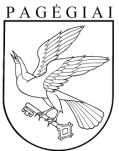 Pagėgių savivaldybės tarybasprendimasdėl PRITARIMO PAGĖGIŲ SAVIVALDYBEI NUOSAVYBĖS TEISE PRIKLAUSANČIO turto valdymo, naudojimo ir disponavimo juo ataskaitai 2022 m. rugpjūčio 10 d. Nr. T1- 150PagėgiaiEil. Nr.Rodiklio pavadinimasSavivaldybei nuosavybės teise priklausantis turtasSavivaldybei nuosavybės teise priklausantis turtasSavivaldybės patikėjimo teise valdomas valstybės turtasSavivaldybės patikėjimo teise valdomas valstybės turtasEil. Nr.Rodiklio pavadinimasbalansinė vertė praėjusių ataskaitinių metų pabaigojebalansinė vertė ataskaitinių metų pabaigojebalansinė vertė praėjusių ataskaitinių metų pabaigojebalansinė vertė  ataskaitinių metų pabaigoje1.Ilgalaikis materialusis turtas3130903231802132617016160377851.1.Žemė15388153884309554309551.2.Gyvenamieji pastatai (būstas)105371310296061.3. Negyvenamieji pastatai14546208141788431.3.1.Administraciniai pastatai396156025664841.3.2.Pramoniniai pastatai ir sandėliai1.3.3.Švietimo ir mokslo pastatai484246666463721.3.4.Gydymo įstaigų pastatai4193913928661.3.5.Kultūros ir sporto įstaigų pastatai388660938827811.3.6.Kiti pastatai14341827203401.4.Infrastruktūros ir kiti statiniai1220829412660638573859656062821.4.1.Hidrotechniniai statiniai532164850638461.4.2.Tiltai, viadukai44415418244015175291001.4.3.Geležinkeliai (įskaitant atšakas)1.4.4.Automobilių keliai1.4.5.Kiti keliai11008405109446751.4.6.Sporto ir poilsio statiniai1.4.7.Vamzdynai, ryšių ir elektros linijos12996310984515431133361.4.8.Kiti statiniai102551115642941.5.Nekilnojamosios kultūros vertybės1.6.Mašinos ir įrenginiai112411980891.6.1.Šilumos mašinos ir įrenginiai1.6.2.Kitos jėgos mašinos ir įrenginiai1.6.3.Darbo mašinos ir įrenginiai1.6.4.Kitos mašinos ir įrenginiai112411980891.7.Transporto priemonės2979193818361.8.Kilnojamosios kultūros vertybės27357215581.9.Baldai ir biuro įranga1286741831601.10.Nebaigta statyba ir išankstiniai apmokėjimai252929627547531.11.Kitas ilgalaikis materialusis turtas3897724782612.Biologinis turtas13835138353.Ilgalaikis nematerialusis turtas20361132423.1.Plėtros darbai3.2.Programinė įranga ir jos licencijos20361117423.3.Patentai ir kitos licencijos3.4.Literatūros, mokslo ir meno kūriniai3.5.Kitas nematerialusis turtas (įskaitant nebaigtus projektus ir išankstinius apmokėjimus)15004.Atsargos7894643514564.1.Strateginės ir neliečiamos atsargos4.2.Medžiagos, žaliavos ir ūkinis inventorius7894643514564.3.Nebaigta gaminti produkcija ir nebaigtos vykdyti sutartys4.4.Pagaminta produkcija4.5.Atsargos, ilgalaikis materialusis ir biologinis turtas, skirtas parduoti 5.Nefinansinis turtas, iš viso (1-4 eilučių suma)321326923218466561701616037785Eil. Nr.Rodiklio pavadinimasSavivaldybei nuosavybės teise priklausantis turtasSavivaldybei nuosavybės teise priklausantis turtasSavivaldybei nuosavybės teise priklausantis turtasSavivaldybei nuosavybės teise priklausantis turtasSavivaldybės patikėjimo teise valdomas valstybės turtasSavivaldybės patikėjimo teise valdomas valstybės turtasEil. Nr.Rodiklio pavadinimasturto balansinė vertėturto balansinė vertėįsipareigojimų balansinė vertėįsipareigojimų balansinė vertėSavivaldybės patikėjimo teise valdomas valstybės turtasSavivaldybės patikėjimo teise valdomas valstybės turtasEil. Nr.Rodiklio pavadinimaspraėjusių ataskaiti-nių metų pabaigo-jeataskaiti-nių metų pabaigojepraėjusių ataskaiti-nių metų pabaigojeataskai-tinių metų pabai-gojebalansinė vertė praėjusių ataskaitinių metų pabaigojebalansinė vertė  ataskaiti-nių metų pabaigoje1.Pinigai ir pinigų ekvivalentai798993840916XXXX1.1.Pinigai kasojeXXXX1.2.Pinigai bankų sąskaitose798993840916XXXX1.3.Pinigų ekvivalentaiXX2.Ne nuosavybės vertybiniai popieriaiXX2.1.Trumpalaikiai ne nuosavybės vertybiniai popieriaiXX2.2.Ilgalaikiai ne nuosavybės vertybiniai popieriaiXX3.Paskolos (suteiktos įrašomos skiltyse „Turto balansinė vertė“, gautos – skiltyse „Įsipareigojimų balansinė vertė“213692722927243.1.Trumpalaikės paskolosXX3.2.Ilgalaikės paskolos213692722927244.Nuosavybės vertybiniai popieriai5486828653174.1.Akcinių ir uždarųjų akcinių bendrovių5151668293014.2.Viešųjų įstaigų33516360165.Kitas finansinis turtas (įsipareigojimai)4061517401317206613028737006765.1.Prekybos skolos ir avansai (skolos, susijusios su prekių ir paslaugų pardavimu (pirkimu)406151723421121794001634005.2.Mokesčiai68000639005.3.Socialinis draudimas680058005.4.Palūkanos už paslaugas5.5.Palūkanos už vertybinius popierius4643805.6.Kitas finansinis turtas (įsipareigojimai)377897094511486734675761271006.Finansinis turtas ir įsipareigojimai, iš viso (1-5- eilučių suma)13480811707750401317206634398002993400